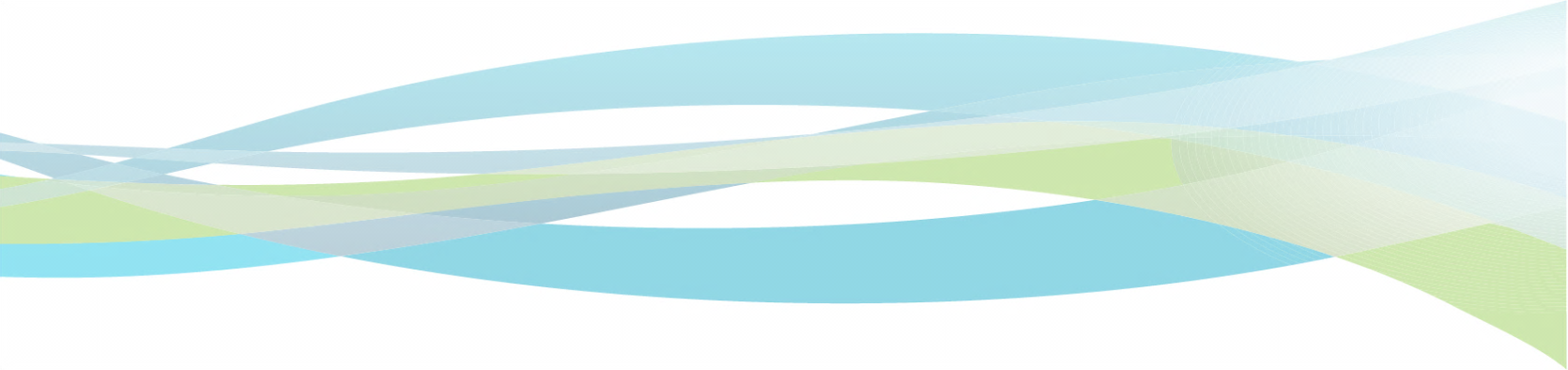 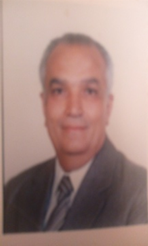          الاسم واللقب / أنتوني سوريال عبد السيد                      الاسم واللقب : أنتوني سوريال عبد السيد جرجسالوظيفة الحالية : استاذ متفرغ تاريخ حديث ومعاصر (القارة الافريقية)تاريخ الميلاد  : 20 /4/1941الحالة الاجتماعية  : متزوج العنوان : 25 ش الشيخ محمد رفعت متفرع من ش محمد علي البقلي – الحجاز – مصر الجديدةليسانس آداب قسم التاريخ جامعة القاهرة عام 1965ماجستير من معهد البحوث والدراسات الأفريقية جامعة القاهرة 1972مدكتوراه من كلية الآداب جامعة القاهرة 1981ممدرس مساعد بكلية آداب سوهاجمدرس تاريخ حديث بكلية آداب سوهاجأستاذ مساعد بكلية آداب سوهاجأستاذ ورئيس قسم التاريخ آداب سوهاجأستاذ متفرغ بقسم التاريخ آداب سوهاج(المقالات)البعثة التعليمية المصرية إلي أثيوبيا 1942-1945مالاستقلال الذاتي لكنيسة إثيوبيالويزيانا من المستعمرة إلي الولايةالتغلغل الأمريكي في بلاد اوريجونالإرسالية القبطية في مدرسة اللاهوت الأثيوبيةالانفصال الديني بين كنيستي مصر وأثيوبيا الايطالية مكتبة الإسكندرية (الجزء الأول)مدينة سوهاج في الحياة السياسية المصرية 1924-1936مالانتفاضة القبطية عقب مجمع خلقدونية 451مبطاركة الكنيسة القبطية الدخلاء في القرن الرابع الميلاديثورة الاخوة الثلاثة سنة 582مسلطنة جيما الجالية (جنوب غرب أثيوبيا) 1800-1923مالبابا اينانوس خليفة القديس مرقصالاضطهاد الروماني الرسمي الاول للمسيحيين في مصر عام 202م عقب زيارة الإمبراطور سبتميوس سيفيريوس المسيحية والإمبراطورية الرومانية في القرنين الاول والثاني الميلاديينبحث مرجعي عن الاستيطان الأوربي في الغرب الأمريكي.(الكتب المؤلفة)الاستقلال الذاتي لكنيسة اثيوبياتكساس في العلاقات بين الولايات المتحدة والمكسيكالرابطة القومية الالبانية 1897-1913ماستقلال المستعمرات البريطانية في افريقيا جنوب الصحراء تاريخ اوربا الحديث الجزء الاولتاريخ الثورة الفرنسية الجزء الثانيالكنيسة المصرية القبطية وكنيسة اثيوبيامشكلة دير السلطان بالقدسالحركة الوطنية الألبانية 1897-1913متاريخ أوربا المعاصرأفريقيا الكشف والاستعمارجهود مصر الثقافية في السودان 1820-1879متاريخ الأمريكتين حضارة الأقباط  في القرون السبعة الميلادية الأوليالموسوعة الكردية الميسرة (كتاب مترجم تحت الطبع )سادسا: الندوات العلمية التي تم المشاركة فيهاالندوة الدولية في يوغوسلافيا 1985مالمشاركة في الندوة التي عقدت في كلية اداب سوهاج 1997مالمشاركة في ندوتين في معهد البحوث القبطية 2010،2015المشاركة في الندوة التي عقدت في الجمعية التاريخية المصرية